KONSOLIDĒTSAPSTIPRINĀTSar Rēzeknes pilsētas domes12.04.2013. lēmumu Nr.144Ar grozījumiem, kas pieņemti:24.11.2016. (prot.Nr.101, 3.punkts, lēmums Nr.1832)Izdots saskaņā ar Likuma ”Par pašvaldībām” 15.panta pirmās daļas 5.punktu un41.panta pirmās daļas 2.punktu I Vispārīgie noteikumiRēzeknes pilsētas pašvaldības aģentūras „Rēzeknes Kultūras un Tūrisma centrs” Mazo Kultūras un tūrisma projektu finansēšanas konkursa nolikums (turpmāk tekstā – nolikums) nosaka kārtību, kādā tiek iesniegti, vērtēti un finansiāli atbalstīti kultūras un tūrisma projekti, kuru realizācija notiek Rēzeknē un to rezultāti ir sabiedriski nozīmīgs ieguvums pilsētai.Rēzeknes pilsētas pašvaldības aģentūras „Rēzeknes Kultūras un Tūrisma centrs” Mazo kultūras un tūrisma projektu finansēšanas konkursu (turpmāk – konkurss) izsludina un organizē Rēzeknes pilsētas pašvaldības aģentūra „Rēzeknes Kultūras un Tūrisma centrs” (turpmāk – pašvaldības aģentūra).Konkursā atbalstāmās prioritātes tiek noteiktas katru gadu saskaņā ar Rēzeknes pilsētas kultūras un tūrisma attīstības stratēģiju un pašvaldības aģentūras darbības stratēģiju. Tās tiek norādītas, izsludinot pieteikšanos uz konkursu.Konkursa kārtībā finansējums tiek piešķirts no kārtējā gadā pašvaldības aģentūras budžetā šim mērķim plānotajiem līdzekļiem.Konkurss tiek īstenots vienu reizi gadā, iesniedzot projektus līdz 10. februārim (ar projekta realizēšanas laika posmu no 1. marta līdz 10. decembrim).Konkurss tiek izsludināts laikrakstā „Rēzeknes vēstnesis” un tīmekļa vietnē rezekne.lv.Šajā nolikumā izvirzītās prasības attiecas uz katru iesniegto projektu, tai skaitā arī uz projektiem, kas tiek iesniegti atkārtoti, pa posmiem vai ar turpinājumiem.Ar nolikumu un tā pielikumiem var iepazīties tīmekļa vietnē rezekne.lv un Rēzeknes pilsētas pašvaldības aģentūrā „Rēzeknes Kultūras un Tūrisma centrs”, Pils ielā 4, Rēzeknē, 349.kabinetā, darba dienās no plkst. 9.00 līdz plkst. 12.00 un no plkst. 12.30 līdz plkst. 16.00. Tālrunis informācijai 26106775. II Konkursa mērķi un uzdevumsKonkursa mērķi ir: veicināt kultūras un tūrisma attīstību un jaunrades procesu veidošanu Rēzeknes pilsētā.attīstīt kultūrtūrisma apmaiņu un pilnveidošanu nacionālajā un starptautiskajā līmenī;atbalstīt tradicionālā kultūras mantojuma saglabāšanu Rēzeknes pilsētā;sekmēt inovatīvu un starpnozaru kultūras un tūrisma projektu realizāciju;veicināt kultūras un tūrisma popularizēšanu un pieejamību sabiedrībai;sekmēt iedzīvotāju radošo attīstību un iesaistīšanos Rēzeknes pilsētas kultūras un tūrisma procesos;veicināt sadarbību un komunikāciju starp dažādām sabiedrības grupām.Konkursa uzdevums ir finansiāli atbalstīt kultūras un tūrisma daudzveidīgu un kvalitatīvu piedāvājumu Rēzeknes pilsētā un veicināt sabiedrības līdzdalību Rēzeknes pilsētas kultūras un tūrisma attīstībā.III Projekta pieteicēji, to tiesības un pienākumi Piedalīties konkursā un pieteikties uz līdzfinansējuma saņemšanu var šādi pretendenti: juridiskas personas;pilngadīgas un rīcībspējīgas fiziskas personas.Projekta pieteicējs ir tiesīgs pirms projekta iesniegšanas termiņa beigām grozīt vai atsaukt iesniegto projektu.Projekta pieteicējs ir atbildīgs par piedāvājumā ietvertās informācijas patiesumu.13.1 Projekta pieteicējam veidojot un publicējot dažādus projekta publicitātes materiālus, izmantot oficiālo pašvaldības aģentūras „Rēzeknes Kultūras un Tūrisma centrs” logo kopā ar šādu tekstu: Šis projekts tiek īstenots Mazo kultūras un tūrisma projektu konkursa ietvaros, to finansē Rēzeknes pilsētas dome un organizē pašvaldības aģentūra „Rēzeknes Kultūras un Tūrisma centrs”.IV Finansējuma piešķiršanas noteikumiKonkursa kārtībā līdzfinansējums tiek piešķirts projektiem, kuri nav finansēti no citiem kārtējā gada Rēzeknes pilsētas domes budžeta līdzekļiem.(Izslēgts ar 17.01.2014. domes lēmumu Nr.353) spēkā ar 17.01.2014.Komisija nepiešķir līdzfinansējumu projektiem, kurus paredzēts īstenot līdz konkursa komisijas lēmuma pieņemšanai un konkursa rezultātu paziņošanai.Piešķirtais līdzfinansējums var tikt izmantots tikai kārtējā gada budžeta ietvaros.Pašvaldības aģentūra līdzfinansējumu piešķir līdz 50% no iesniegtā projekta kopējās budžeta summas. Piešķirtā līdzfinansējuma apjoms nedrīkst būt mazāks par EUR 220 (divi simti divdesmit eiro) un nedrīkst būt lielāks par EUR 2850 (divi tūkstoši astoņi simti piecdesmit eiro). Atbalstāmo projektu kopējais budžets nedrīkst būt lielāks par EUR 10000 (desmit tūkstoši eiro).(Ar grozījumiem, kas izdarīti ar Rēzeknes pilsētas domes 24.11.2016. lēmumu Nr.1832, kas stājas spēkā 24.11.2016.)Projekta ietvaros atbalstāmās izmaksas:atlīdzība konkrētajā projektā iesaistītajam mākslinieciskajam, administratīvajam un tehniskajam personālam;projekta norises vietas izmaksas;projekta īstenošanai nepieciešamo materiālu iegāde un aprīkojuma noma;ceļa izdevumi un uzturēšanās izdevumi projekta dalībniekiem;projekta publicitātes izmaksas.Projektā neatbalstāmās izmaksas ir:projekta pieteicēja pamatdarbības nodrošināšana un materiāli tehniskās bāzes uzlabošana;projekta pieteicēja organizācijas administrācijas un darbinieku atalgojums;prezentāciju izdevumi;pabalsti, prēmijas, naudas balvas, dāvanas, komandējumi un citi līdzīgi maksājumi;procentu, līgumsodu maksājumi, zaudējumu atlīdzības un parādu dzēšana.V Projektu iesniegšanaPēc konkursa izsludināšanas līdz kārtējā gada 10. februārim projekti jāiesniedz Rēzeknes pilsētas pašvaldības aģentūrā „Rēzeknes Kultūras un Tūrisma centrs” vai jānosūta ar pasta starpniecību – adrese: Pils iela 4, Rēzekne, 349.kab.Projekta pieteicējs var piedalīties konkursā ar neierobežotu projektu skaitu.Ja projekta pieteicējs nav iesniedzis atskaiti par pašvaldības aģentūras iepriekš atbalstītu projektu, jauns projekta pieteikums, netiek pieņemts.Projekta pieteicēja iesniegtais projekts ir pierādījums tam, ka viņš ir iepazinies ar šo nolikumu, ievēros to pilnībā un uzņemas atbildību par šajā nolikumā minēto prasību neizpildi.Pašvaldības aģentūra, saņemot projekta pieteikumu, apņemas ievērot autortiesības, konfidencialitāti un neizpaust informāciju par saņemtā projekta saturu.VI Projekta noformējums un satursProjekti iesniedzami latviešu valodā, datorrakstā uz A4 formāta lapām. Projektam jābūt sanumurētam un cauršūtam.Visiem dokumentiem, kas pievienoti projektam svešvalodā, jāpievieno notariāli apliecināts tulkojums latviešu valodā.Projektā ir jāiekļauj šādi dokumenti: aizpildīta un parakstīta pieteikuma veidlapa (1.pielikums).	Ja konkursa projekta pieteikumu paraksta projekta pieteicēja pārstāvis, projektam jāpievieno dokumenti, kas apliecina attiecīgās fiziskās personas tiesības pārstāvēt projekta pieteicēju vai normatīvajos aktos noteiktajā kārtībā apliecinātas šo dokumentu kopijas. projekta tāme (2.pielikums), kurā jānorāda visas izmaksu pozīcijas, to atšifrējumus un pamatojumu, projekta īstenošanai nepieciešamās kopējās izmaksas (t.sk. visas nodevas, nodokļus un citus maksājumus), kas izteiktas eiro, uzrādot konkrētu finansējuma avotu – projekta pieteicēja un/vai citas personas ieguldījumu. Atsevišķi norādāma no projektu konkursa prasītā summa. Projekta tāmei jāpievieno projekta budžeta pamatojums, kā arī informācija par jau esošajiem finanšu un materiālajiem resursiem, kas nepieciešami projekta realizācijai. Iesniedzot ar izdevējdarbību saistītus projektus, tāmei jāpievieno tipogrāfijas priekškalkulācija.projekta līdzfinansētāja – projekta pieteicēja un/vai citas juridiskas vai fiziskas personas - apstiprināts apliecinājums par līdzdalību projekta finansēšanā, norādot līdzfinansējuma apmēru;projekta apraksts. Projekta aprakstā jāiekļauj: projekta nepieciešamības pamatojums; projekta mērķi un uzdevumi; projekta ilgtspējības pamatojums; projekta īstenošanas vieta; darbības programma – projekta īstenošanas stratēģija; informācija par paredzamajiem rezultātiem, ko plānots sasniegt, īstenojot projektu; informācija par projekta īstenotājiem (īstenošanā iesaistītās personas un organizācijas); informācija par plānoto mērķauditoriju, īstenojot projektu. projektu raksturojoši materiāli - pasākuma ieceres apraksts, daļa (ne vairāk kā 10 lapas) no scenārija vai manuskripta, skices, fotogrāfijas, citi materiāli.projekta vadītāja un darba grupas CV (autobiogrāfija), kas sniegtu informāciju par projekta īstenotāju zināšanām, darba pieredzi un profesionālajām iemaņām.Uzņēmuma reģistra reģistrācijas apliecība – ja projekta pieteicējs ir juridiska persona;projekta pieteicēja parakstīts apliecinājums (3.pielikums).VII Komisija, tās tiesības un pienākumiIesniegtos projektus izvērtē Rēzeknes pilsētas domes Kultūras komisija (turpmāk – komisija).Komisija, izskatot jautājumus, kas saistīti ar Rēzeknes pilsētas pašvaldības aģentūras „Rēzeknes Kultūras un Tūrisma centrs” Mazo kultūras un tūrisma projektu finansēšanas konkursu, darbojas saskaņā ar šo nolikumu un Rēzeknes pilsētas domes Kultūras komisijas nolikumu.Komisija savā darbā var pieaicināt ekspertus un speciālistus, kuriem ir padomdevēja tiesības.VIII Projektu izvērtēšanas kārtībaKonkursam iesniegto projektu kopijas pašvaldības aģentūra izsniedz komisijai. Komisijas projektu atvēršanas protokolā par katru iesniegto projektu tiek iekļautas šādas ziņas – projekta pieteicējs, projekta nosaukums, projekta īstenošanas termiņi, projekta kopējās izmaksas un pieprasītais līdzfinansējums.Pirms komisijas sēdes katrs komisijas loceklis, eksperts un speciālists paraksta apliecinājumu, ka viņš nav personīgi ieinteresēts konkrēta pretendenta izvēlē vai darbībā.Ja komisijas loceklis, eksperts vai speciālists ir personīgi ieinteresēts kāda iesniegtā projekta izskatīšanā, viņš par to informē pārējos komisijas locekļus un nepiedalās attiecīgā projekta apspriešanā un ar to saistītu lēmumu pieņemšanā.Komisijas sēdes, kurās izskata iesniegtos projektus, ir slēgtas. Tajās bez balss tiesībām atļauts piedalīties pašvaldības aģentūras pārstāvim. Komisijas kompetencē ir:izvērtēt konkursam iesniegtos projektus, noteikt atbalstāmos projektus un tiem piešķiramo līdzfinansējuma apjomu;pieņemt lēmumu par atteikumu piešķirt līdzfinansējumu, norādot pamatojumu;lūgt projekta pieteicēju precizēt projektā ietverto informāciju, ja tas nepieciešams projekta vērtēšanai un salīdzināšanai, norādot termiņu, līdz kuram jāsniedz atbilde;uzaicināt projekta pieteicēju uz individuālām pārrunām, lai precizētu iesniegtā projekta detaļas;lemt par iesniegto projektu atstāšanu bez izskatīšanas sakarā ar to neatbilstību šī nolikuma prasībām;pagarināt projektu iesniegšanas termiņus un citus termiņus, informējot par to projektu pieteicējus;veikt citas darbības atbilstoši šim nolikumam.Komisija nepiešķir līdzfinansējumu projektam, ja:projekts netiek īstenots Rēzeknes pilsētā; projekts nav aktuāls Rēzeknes pilsētai un tās iedzīvotājiem;projekts nav pieejams sabiedrībai;projekts netiek iesniegts nolikumā noteiktajā termiņā;projektam nav pievienoti dokumenti, kas apliecina attiecīgās personas tiesības pārstāvēt projekta pieteicēju;projekta kopējais budžets ir lielāks par EUR 10000 (desmit tūkstoši eiro);(Ar grozījumiem, kas izdarīti ar Rēzeknes pilsētas domes 24.11.2016. lēmumu Nr.1832, kas stājas spēkā 24.11.2016.)prasītais līdzfinansējums ir mazāks par EUR 220 (divi simti divdesmit eiro);projektu iesniedzis projekta pieteicējs, kurš nav nokārtojis līgumsaistības ar pašvaldības aģentūru;projektā plānoti politiski, militāri vai reliģiski pasākumi;projekta noformējums un saturs neatbilst šī nolikuma prasībām.Pēc projektu atbilstības nolikuma prasībām pārbaudes komisija noraida nolikuma prasībām neatbilstošus projektus, vērtē atlikušos projektus un nosaka piešķiramā līdzfinansējuma apjomu saskaņā ar šādiem vērtēšanas kritērijiem:projekta aktualitāte, tā sabiedriskā nozīme un atbilstība konkursa mērķiem, noteiktajām prioritātēm un uzdevumiem;piedāvāto ideju oriģinalitāte, mākslinieciskā kvalitāte un ilgtspēja;projektā skaidri formulēta ideja, mērķi, uzdevumi, mērķauditorija, pārskatāmi un korekti izklāstīta projekta īstenošanas gaita un paredzamais rezultāts;projekta vadītāja un darba grupas izglītība, pieredze, profesionalitāte un kompetence un sadarbība līdzšinējo projektu īstenošanā;projekta tāmes precizitāte un pamatotība;iespējami piešķirtā līdzfinansējuma un projekta īstenošanai nepieciešamā finansējuma sabalansētība (vai piešķirto līdzekļu apjoms varētu nodrošināt projektu sekmīgu īstenošanu).Komisija samazina prasītā līdzfinansējuma apmēru par projektā iekļauto neatbalstāmo izmaksu summu.Ja tiek piešķirta daļa no prasītā līdzfinansējuma, komisija sēdes protokolā norāda, kuras projekta īstenošanas izmaksas sedzamas no piešķirtās summasLēmumu par līdzfinansējuma piešķiršanu komisija pieņem ne vēlāk kā 2 (divu) nedēļu laikā pēc projektu iesniegšanas termiņa beigām.Konkursā atbalstīto projektu saraksts un piešķirtā līdzfinansējuma apjoms tiek publicēts un tīmekļa vietnē  rezekne.lv. Projekta pieteicēju par komisijas lēmumu par līdzfinansējuma piešķiršanu vai atstāšanu bez izskatīšanas pašvaldības aģentūra informē rakstiski ne vēlāk kā 10 (desmit) darba dienu laikā pēc komisijas lēmuma pieņemšanas, nosūtot vēstuli uz pieteikuma veidlapā norādīto elektroniskā pasta adresi. IX Līguma/rīkojuma noformēšanaPamatojoties uz komisijas lēmumu par līdzfinansējuma piešķiršanu, pašvaldības aģentūra 14 (četrpadsmit) dienu laikā noslēdz līgumu ar projekta pieteicēju atbilstoši šī nolikuma 4.pielikumā pievienotajam tipveida līgumam “Par līdzfinansējuma piešķiršanu”. Sagatavojot līgumu, tipveida līguma noteikumus atļauts grozīt, izslēgt, papildināt ar jauniem noteikumiem, ja to ierosina projekta pieteicējs un pašvaldības aģentūra tam piekrīt.Ja komisija atbalstījusi pašvaldības aģentūras struktūrvienību vai darbinieku iesniegtu projektu, pašvaldības aģentūra 14 (četrpadsmit) dienu laikā izdod rīkojumu projekta pieteicējam par projekta īstenošanu.Ja piešķirta daļa no prasītā līdzfinansējuma, projekta pieteicējs pašvaldības aģentūrā iesniedz precizēto projekta tāmi komisijas iepriekš noteiktā termiņā. Pēc projekta precizētās tāmes saskaņošanas pašvaldības aģentūra noslēdz līgumu ar projekta pieteicēju vai projekta pieteicējam izdod rīkojumu.Ja noteiktajā laikā līgums netiek noslēgts, piešķirtais līdzfinansējums tiek anulēts.Projektam piešķirtais līdzfinansējums var tikt pārskaitīts avansa veidā 80% apmērā no līguma summas. Atlikušais līdzfinansējums 20% apmērā tiek pārskaitīts 10 (desmit) dienu laikā pēc atskaišu iesniegšanas par projekta īstenošanu. Projekta īstenošanai piešķirtais līdzfinansējums var tikt izmantots tikai kārtējā gada budžeta ietvaros.X Projekta atskaites iesniegšanaProjekta pieteicējs, kurš saņēmis līdzfinansējumu, 14 (četrpadsmit) dienu laikā pēc projekta īstenošanas beigu termiņa iesniedz pašvaldības aģentūrā sekojošus dokumentus:piešķirtā līdzfinansējuma izlietojuma atskaiti (5. pielikums);atskaiti par projekta izpildes gaitu un rezultātiem (bez maksas iekļaujot projekta laikā tapušo drukas darbu, CD un DVD ierakstu, fotogrāfiju, atsauksmju presē u.c. vizuālo materiālu 1 (vienu) eksemplāru) (6.pielikums).Realizētā projekta atskaites tiek pievienotas līgumam “Par līdzfinansējuma piešķiršanu” un uzskatāmas par tā neatņemamām sastāvdaļām.Pašvaldības aģentūra ir tiesīga:publicēt atskaiti par projekta izpildes gaitu un rezultātiem vai iepazīstināt ar to plašsaziņas līdzekļus;veikt aktivitāšu, norišu un līdzfinansējuma izlietojuma pārbaudi projekta realizēšanas laikā un viena gada laikā pēc tā realizēšanas. Ja projekts netiek īstenots tā noteiktajā termiņā vai tam piešķirtais līdzfinansējums netiek izlietots paredzētajiem mērķiem, kā arī gadījumos, ja tiek fiksēti finanšu pārkāpumi projekta gaitā, pašvaldības aģentūra ir tiesīga pieprasīt piešķirtā līdzfinansējuma atmaksu pilnā apjomā, kā arī līgumā noteiktā līgumsoda par termiņa nokavējumu samaksu.Domes priekšsēdētājs								A. BartaševičsRēzeknes pilsētas pašvaldības aģentūras „Rēzeknes Kultūras un Tūrisma centrs”Mazo kultūras un tūrisma projektu finansēšanas konkursa nolikuma1. pielikumsPIETEIKUMA VEIDLAPARēzeknes pilsētas pašvaldības aģentūras „Rēzeknes Kultūras un Tūrisma centrs”Mazo kultūras un tūrisma projektu finansēšanas konkursam1. Projekta nosaukums2. Projekta pieteicējs:	□ juridiska persona		□ fiziska persona2.1. Projekta pieteicējs (juridiska persona):Nosaukums:Personas juridiskā adrese:……………………… ………………………………...................................…….....…Reģistrācijas numurs:	…..……………………………………………………………………...........................Bankas rekvizīti (banka, konta numurs): .………………………………………………………...............................Tālrunis: ………………......…….. Fakss: ……........……………... e-pasts: ……………………..……..................Projekta pieteicēja likumīgā pārstāvja vārds, uzvārds: ………………..........................………….......…………….Projekta pieteicēja likumīgā pārstāvja amata nosaukums: ………………………………...........................………..2.2. Projekta pieteicējs (fiziska persona):Vārds, uzvārds: Personas kods: ………………………....................................................................……................................………Adrese: ……………………………………...…………………………………………................................……....Tālrunis: ………..………………..				e-pasts: ..………………….……………3. Projekta vadītājs:Vārds, uzvārds: Darbavieta, amata nosaukums: ...……....................................................................................................……………Tālrunis: ………..………………..				e-pasts: ..………………….……………4. Projekta īstenošanas termiņi ________________________________________________________4. Projekta kopējās finanšu izmaksas EUR ___________________________________________5. Pieprasītais līdzfinansējums EUR _________________________________________________Esmu iepazinies(-usies) ar Rēzeknes pilsētas pašvaldības aģentūras „Rēzeknes Kultūras un Tūrisma centrs” Mazo kultūras un tūrisma projektu finansēšanas konkursa nolikumu un piekrītu nolikuma noteikumiem.Projekta pieteicējs	……………………………………	/............................................................/ Paraksts		Paraksta atšifrējums – vārds, uzvārdsz.v.Projekta vadītājs		…………………………………………  /........................................................../				Paraksts			Paraksta atšifrējums – vārds, uzvārdsRēzeknes pilsētas pašvaldības aģentūras „Rēzeknes Kultūras un Tūrisma centrs”Mazo kultūras un tūrisma projektu finansēšanas konkursa nolikuma2. pielikumsPROJEKTA ______________________________________________________________(projekta nosaukums)      TĀME Plānotie ieņēmumi, ja tādi ir paredzēti:                        Projekta pieteicējs:  z.v.  	______________________ 	/........................................................./                     	   (paraksts)             (paraksta atšifrējums – vārds, uzvārds)20__. gada ____. ____________Rēzeknes pilsētas pašvaldības aģentūras „Rēzeknes Kultūras un Tūrisma centrs”Mazo kultūras un tūrisma projektu finansēšanas konkursa nolikuma3. pielikumsApliecinājumsEs ___________________________________________(projekta pieteicēja nosaukums)likumīgais pārstāvis (-e) _________________________________________________,(amats, vārds, uzvārds) projekta pieteikuma _____________________________________________________(projekta nosaukums)pieteicēja vārdā apliecinu,ka uz projekta pieteikuma iesniegšanas dienu _________________________________(dd/mm/gggg)ar tiesas spriedumu neesmu atzīts par vainīgu līdzdalībā noziedzīgā organizācijā, korupcijā, krāpnieciskās darbībās finanšu jomā vai noziedzīgi iegūtu līdzekļu legalizācijā;neesmu pasludināts par maksātnespējīgu, mana saimnieciskā darbība nav apturēta vai pārtraukta, kā arī nav uzsākta tiesvedība par bankrotu;man nav nodokļu vai valsts sociālās apdrošināšanas obligāto iemaksu parādi; pamatojoties uz spēkā stājušos tiesas spriedumu vai citas kompetentas institūcijas sniegtu atzinumu par būtisku attiecīgo nozari regulējošo normatīvo aktu pārkāpumu, kā arī vides aizsardzības, konkurences un darba tiesību būtisku pārkāpumu, nav konstatēti mani profesionālās darbības pārkāpumi pēdējo triju gadu laikā no projekta pieteikuma iesniegšanas dienas;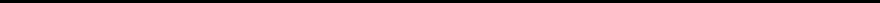 (paraksts)Rēzeknes pilsētas pašvaldības aģentūras „Rēzeknes Kultūras un Tūrisma centrs”Mazo kultūras un tūrisma projektu finansēšanas konkursa nolikuma4. pielikumsLīgumspar līdzfinansējuma piešķiršanuRēzeknē										__.___.____.Rēzeknes pilsētas pašvaldības aģentūra „Rēzeknes Kultūras un Tūrisma centrs”, reģ. Nr._________________, juridiskā adrese: 							, tās direktora _________________personā, kurš rīkojas uz Rēzeknes pilsētas pašvaldības aģentūras „Rēzeknes Kultūras un Tūrisma centrs” nolikuma (apstiprināts ar Rēzeknes pilsētas domes 26.10.2012. lēmumu Nr.524) pamata, turpmāk – finansējuma sniedzējs, no vienas puses, un____________ „_________________”, reģ. Nr._________________, juridiskā adrese: 							, tās valdes priekšsēdētāja/ locekļa _________________ personā, kurš rīkojas uz statūtu/ pilnvaras pamata, turpmāk – finansējuma saņēmējs, no otras puses,pamatojoties uz Rēzeknes pilsētas pašvaldības aģentūras Mazo kultūras un tūrisma projektu finansēšanas konkursa nolikumu (apstiprināts ar 							) un Kultūras komisijas 							, vienojas par sekojošo, noslēdz šādu līgumu:Līguma priekšmetsNoslēdzot šo līgumu, finansējuma saņēmējs apņemas veikt visas nepieciešamās darbības, lai organizētu un realizētu kultūras/ tūrisma projektu _______________________________________, turpmāk – projekts, saskaņā ar iesniegto projektu, projekta tāmi un citiem pielikumiem atkarībā no projekta specifikas.Norēķinu kārtībaLīguma kopējā summa ir EUR ________ (summa vārdiem), turpmāk – līdzfinansējums.Līdzfinansējums tiek samaksāts šādā kārtībā:80% no līdzfinansējuma jeb EUR ________ (summa vārdiem) tiek pārskaitīti ___ (vārdiem) darba dienu laikā no līguma parakstīšanas datuma un rēķina saņemšanas finansējuma sniedzējam;20% no līdzfinansējuma jeb EUR ________ (summa vārdiem) tiek pārskaitīti ___ (vārdiem) darba dienu laikā pēc finansējuma saņēmēja iesniegto atskaišu saskaņošanas par visa piešķirtā līdzfinansējuma izlietojumu un pēc rēķina iesniegšanas finansējuma sniedzējam.Finansējuma saņēmēja tiesības un pienākumi Organizēt un realizēt projektu profesionāli, kvalitatīvi un atbilstoši šī līguma un normatīvo aktu prasībām, tajā skaitā publisku izklaides un svētku pasākumu drošības likuma normām;Nodrošināt, lai projekta izpildes laikā netiktu pieļautas patvaļīgas atkāpes no līguma noteikumiem, iesniegtā projekta un projekta izdevumu tāmē noteiktās projekta izpildes kārtības, termiņiem, finanšu izlietojuma, izņemot šajā līgumā atrunātos gadījumus.Informēt finansējuma sniedzēju par visiem šķēršļiem, kas varētu kavēt projekta īstenošanu vai ietekmēt tā kvalitāti, kā arī saskaņot visas izmaiņas, kas neatbilst pušu apstiprinātajiem līguma pielikumiem.  Ja finansējuma sniedzējs konstatē neatbilstību projekta un šī līguma izpildē un pieprasa sniegt rakstveida paskaidrojumu, tad finansējuma saņēmējam tas ir jāsniedz 3 (trīs) darba dienu laikā.Uzņemties atbildību par finansējuma saņēmēja rīcībā nodotajiem finanšu līdzekļiem un izlietot līdzfinansējumu tikai šī līguma 1.1. punktā minētā projekta īstenošanai, atbilstoši pušu apstiprinātajai projekta tāmei. Līdzfinansējuma izlietojuma izmaiņas ir pieļaujamas ne vairāk kā 10% no apstiprinātās projekta tāmes, nepalielinot piešķirtā līdzfinansējuma apjomu, un saskaņojot izmaiņas ar finansējuma sniedzēju. Finansējuma saņēmējs nedrīkst izlietot piešķirto līdzfinansējumu citiem mērķiem un pasākumiem.Līdz 20___.gada ____.___________ iesniegt finansējuma sniedzējam:līdzfinansējuma izlietojuma atskaiti par piešķirtā līdzfinansējuma izlietojumu, atskaitei pievienojot apliecinātus izdevumus attaisnojošus dokumentus vai to kopijas (maksājumu uzdevumi, bankas izraksti, līgumi, rēķini, kases orderi u.c.), kuros norādīts darījuma priekšmets, apjoms, vieta, laiks.atskaiti par projekta īstenošanas gaitu un rezultātiem.Ievietot norādi par projektam visos ar šo projektu saistītos paziņojumos, informācijās un reklāmās – publiskās runās un mediju pasākumos, plašsaziņas līdzekļos, pilsētvidē, kā arī visu veidu iespieddarbos, iepriekš to saskaņojot ar finansējuma sniedzēju. Finansējuma saņēmējs bez saskaņošanas ar finansējuma sniedzēju nav tiesīgs šī līguma ietvaros uzņemtās saistības par projekta izpildi nodot izpildei trešajām personām.Finansējuma saņēmējam ir pienākums atbilstoši projektam izvēlēties piemērotu veidu publicitātei par Rēzeknes pilsētas pašvaldības līdzfinansējumu (Rēzeknes pilsētas logo, atsauce laikrakstos, reklāmās – publiskās runās un mediju pasākumos, plašsaziņas līdzekļos u.c.).Finansējuma sniedzēja tiesības un pienākumiVeikt norēķinus ar finansējuma saņēmēju līgumā noteiktajos termiņos un kārtībā.Iespēju robežās nodrošināt informācijas par projektu ievietošanu finansējuma sniedzējam pieejamos informācijas avotos. Nepieciešamības gadījumā pārbaudīt projekta īstenošanas gaitu un, konstatējot neatbilstību šī līguma noteikumiem, sastādīt aktu. Pēc akta sastādīšanas, finansējuma sniedzējs 3 (trīs) darba dienu laikā ar aktu iepazīstina finansējuma saņēmēju. Pēc finansējuma saņēmēja rakstveida paskaidrojuma saņemšanas, finansējuma sniedzējs lemj par līdzfinansējuma samazināšanu.Pušu atbildībaFinansējuma saņēmējs ir atbildīgs par līdzfinansējuma izlietošanu un par projekta norisi kopumā, tai skaitā par rīkotajām publisko iepirkuma procedūrām, atbilstoši spēkā esošajiem normatīvajiem aktiem.Puses ir pilnā apmērā atbildīgas par savu līgumsaistību izpildi vai to neizpildi. Katra no pusēm ir materiāli atbildīga par otrai pusei vai trešajām personām nodarītajiem zaudējumiem vai pilnvaroto personu darbību vai bezdarbību. Ja Finansējuma sniedzējs noteiktajos termiņos un apjomā nav veicis līgumā noteiktā līdzfinansējuma samaksu, finansējuma saņēmējs ir tiesīgs pieprasīt līgumsodu 0,01 % apmērā no savlaicīgi nesamaksātā līdzfinansējuma apjoma par katru kavējuma dienu.Ja Finansējuma saņēmējs neveic līgumā pielīgtās saistības, tai skaitā laikus neiesniedz līdzfinansējuma izlietojuma atskaiti un atskaiti par projekta izpildes gaitu un rezultātiem, tad finansējuma sniedzējam ir tiesības pieprasīt līgumsodu 0,01% apmērā no pārskaitītā līdzfinansējuma apjoma par katru kavējuma dienu.Ja projekts netiek realizēts Finansējuma saņēmēja vainas dēļ, tas atmaksā piešķirto līdzfinansējumu tādā apmērā, kādu ir saņēmis saskaņā ar šo līgumu un papildu finansējuma sniedzējs ir tiesīgs pieprasīt līgumsodu 30% apmērā no kopējā piešķirtā līdzfinansējuma apjoma.Visi no finansējuma sniedzēja vai finansējuma saņēmēja saņemtie maksājumi sākotnēji dzēš līgumsodu. Līgumsoda samaksa nokavējuma gadījumā neatbrīvo puses no saistību pilnīgas izpildes.Ja kāda no pusēm līguma izpildē iesaista trešo personu, tad šī puse saglabā pilnu atbildību par līguma saistību izpildi, kā arī ir pilnā apjomā materiāli atbildīga par trešo personu nodarītajiem tiešajiem un netiešajiem zaudējumiem. Līguma darbībaLīgums stājas spēkā tā abpusējas parakstīšanas brīdī un ir spēkā līdz saistību pilnīgai izpildei.Līguma izbeigšana pirms termiņa ir iespējama:ja līgums tiek izbeigts pēc finansējuma sniedzēja iniciatīvas saskaņā ar līguma 6.3.punktu;pēc pušu savstarpējas rakstveida vienošanās. Finansējuma sniedzējs var vienpusēji atkāpties no līguma saistību izpildes gadījumā, ja finansējuma saņēmējs pēc finansējuma sniedzēja iepriekšēja brīdinājuma nenovērš vai nevar novērst projekta izpildes gaitā konstatētos trūkumus un citas neatbilstības šī līguma nosacījumiem vai abpusēji apstiprinātajiem projekta sagatavošanas un izpildes nosacījumiem. Līguma pārtraukšana neatbrīvo puses no savu līguma saistību izpildes, tai skaitā no līgumsoda samaksas un zaudējumu atlīdzības.Strīdu risināšanas kārtībaPušu domstarpības, kas rodas šī līguma ietvaros un skar šo līgumu vai tā pārkāpšanu, izbeigšanu vai spēkā esamību, tiek risinātas abpusējās sarunās, kurās panāktā pušu vienošanās noformējama rakstveidā. Ja vienošanās netiek panākta, strīds tiek izšķirts Latvijas Republikas tiesā spēkā esošos normatīvajos aktos noteiktajā kārtībā.KonfidencialitātePuses apņemas neizpaust un neizplatīt trešajām personām konfidenciālu informāciju par līguma nosacījumiem un projekta izpildes gaitu bez iepriekšējas rakstiskas saskaņošanas ar otru opusi. Puses nodrošina, ka to darbiniekiem un sadarbības partneriem ir saistoša attiecīga apņemšanās par konfidencialitāti.Ar konfidenciālu informāciju līguma ietvaros jāsaprot jebkāda ar līguma izpildi saistīta mutiskā vai rakstiskā veidā iegūta tehniska, komerciāla vai cita veida informācija, atskaitot tādu informāciju, kas ir vai kļūs zināma sabiedrībai bez pušu vai ar to saistītu/ nolīgtu personu starpniecības.Nepārvarama vara (Force Majeure)Puses nav atbildīgas par savu līgumā noteikto saistību neizpildi, nepienācīgu izpildi vai izpildes nokavēšanu, ja to cēlonis ir nepārvaramas varas (Force Majeure) apstākļi, kuru attiecīgā puse nevarēja ne paredzēt, ne novērst, ne ietekmēt, t.i., dabas stihijas (zemestrīce, plūdi, vētra u.tml.), streiki, jebkuras kara un teroristiskas darbības, kā arī jebkādi valsts vai pašvaldību institūciju izdoti normatīvie akti, kas attiecas vai ietekmē līguma saistību izpildi.Par nepārvaramas varas apstākļu iestāšanos pusēm nekavējoties, bet ne vēlāk kā 2 (divu) darba dienu laikā pēc šādu apstākļu iestāšanās rakstveidā jāinformē otra puse, norādot šādu apstākļu iestāšanās cēloni, rašanās laiku un izbeigšanās laiku, ja tas ir iespējams, un nepieciešamie pasākumi, lai nepieļautu vai mazinātu zaudējumu rašanos. Paziņojumam jāpievieno nepārvaramas varas apstākļu iestāšanos pierādoši dokumenti, ko izsniegusi attiecīga kompetenta valsts vai pašvaldības iestāde.Ja kāda no pusēm nepaziņo otrai pusei par līguma 9.1. punktā paredzētajiem apstākļiem līguma 9.2. punktā norādītajā termiņā, tad tam ir jāatlīdzina otrai pusei visi zaudējumi, kas radušies sakarā ar līguma saistību nepildīšanu.Nobeiguma noteikumiVisi līguma grozījumi vai papildinājumi noformējami rakstveidā un pievienojami līgumam kā pielikumi, kas pēc tam, kad tos parakstījuši abas puses, kļūst par neatņemamām līguma sastāvdaļām.Papildu līgumam puses apņemas parakstīt arī citus nepieciešamos dokumentus un veikt visas darbības, kas ir pamatotas un nepieciešamas, lai veicinātu līguma pienācīgu izpildi, tā mērķa sasniegšanu un līdzēju tiesību realizēšanu.Līgums ir saistošs pusēm, to pilnvarotajām personām, kā arī tiesību un saistību pārņēmējiem.Visi paziņojumi un pretenzijas, kas saistītas ar šī līguma izpildi, ir iesniedzamas rakstveidā otrai pusei šajā līguma norādītajā adresē, un tās ir uzskatāmas par saņemtām: ja tās izsūtītas ar ierakstītu pasta sūtījumu, tad septītajā darba dienā pēc nosūtīšanas dienas; ja tās nodotas personīgi rokās pret parakstu, tad dienā, kad tās nogādātas saņēmēja adresē.Līgums un visi tā pielikumi sastādīti 2 (divos) juridiski vienādos eksemplāros, no kuriem viens nodots finansējuma sniedzējam, bet otrs – finansējuma saņēmējam. Puses nozīmē kontaktpersonas, kuras veic savstarpēju koordinēšanu Līguma darbības laikā:Finansējuma sniedzēja kontaktpersona:  ______________, tālr. __________,         e-pasta adrese: __________________; Finansējuma saņēmēja kontaktpersona: _____________ tālr. ___________, e-pasta adrese:______________.11.  Pušu rekvizīti un paraksti	_____________________			_____________________		v. uzvārds					v. uzvārdsRēzeknes pilsētas pašvaldības aģentūras „Rēzeknes Kultūras un Tūrisma centrs”Mazo kultūras un tūrisma projektu finansēšanas konkursa nolikuma5. pielikumsLĪDZFINANSĒJUMA IZLIETOJUMA ATSKAITESaskaņā ar __.__.20__. LĪGUMU nr. _______ “Par Līdzfinansējuma piešķiršanu “ no 	.gada ____.______________ līdz ______.gada ____.______________ ir īstenots projekts  								_______			(projekta nosaukums)Saņemtie Rēzeknes pilsētas pašvaldības aģentūras „Rēzeknes Kultūras un Tūrisma centrs” finanšu līdzekļi (summa - ____________EUR) ir izlietoti sekojoši:Pavisam kopā: ___________ EUR (							)							(summa vārdiem)2. 	Ziņas par projekta līdzfinansējuma avotiem:Ja projekta rezultātā veikta izdevējdarbība (grāmatas, izdevumi, CD, DVD u.c.), norādīt izdotā darba veidu un tirāžu 																				3. 	Šī līdzfinansējuma izlietojuma atskaite sastādīta 2 (divos) eksemplāros, no kuriem viens eksemplārs glabājas pie finansējuma saņēmēja, bet otrs pie finansējuma sniedzēja.Projekta vadītājs 									(paraksts)				(paraksta atšifrējums)Visi oriģinālie maksājumus apliecinošie dokumenti tiks saglabāti 5 (piecus) gadus no šīs atskaites iesniegšanas Rēzeknes pilsētas pašvaldības aģentūrai „Rēzeknes Kultūras un Tūrisma centrs”.(juridiskās personas nosaukums, reģistrācijas numurs; fiziskas personas vārds, uzvārds, pers. kods)(juridiskās personas juridiskā adrese, fiziskās personas deklarētā adrese)Apstiprinu, ka Rēzeknes pilsētas pašvaldības aģentūras „Rēzeknes Kultūras un Tūrisma centrs” Mazo kultūras un tūrisma projektu finansēšanas konkursa piešķirtie līdzekļi izlietoti saskaņā ar projektu tikai līgumā un projektā paredzētiem mērķiem atbilstoši pievienotajai tāmei un šai atskaitei.(juridiskās personas galvenā grāmatveža paraksts)		(paraksta atšifrējums)z.v. 												(pretendenta vai pretendenta pārstāvja paraksts)		(paraksta atšifrējums)____.____.________		________________________(datums)				(vieta)Saņemts Rēzeknes pilsētas pašvaldības aģentūrā „Rēzeknes Kultūras un Tūrisma centrs”:(paraksts)							(paraksta atšifrējums)____.____.________	 (datums)	Rēzeknes pilsētas pašvaldības aģentūras „Rēzeknes Kultūras un Tūrisma centrs”Mazo kultūras un tūrisma projektu finansēšanas konkursa nolikuma6. pielikumsATSKAITE PAR PROJEKTA IZPILDES GAITU UN REZULTĀTIEMSaskaņā ar __.__.20__. LĪGUMU nr. _______ “Par Līdzfinansējuma piešķiršanu “ no 	.gada ____.______________ līdz ______.gada ____.______________ ir īstenots projekts  								_______			(projekta nosaukums)________________________________________________________________________(juridiskās personas nosaukums, reģistrācijas numurs; fiziskas personas vārds, uzvārds, pers. kods) 											______   (juridiskās personas juridiskā adrese, fiziskās personas deklarētā adrese)PROJEKTA IZPILDES GAITAS  UN REZULTĀTU PĀRSKATSPārskatā ietvert sekojošas sadaļas:Projekta realizācijas izklāsts pa īstenošanas posmiem.Sasniegtie mērķi.Projekta mērķauditorija un apmeklētāju skaits.Projektu konkursā saņemtā līdzfinansējuma izlietojuma mērķis.Projekta publicitātes pasākumi (norādīt avotus, eksemplāru skaitu, pievienot materiālu kopijas).Projekta perspektīva nākotnē. Kā tiks turpināts ar projektu iesāktais kultūras process?Pievienot projekta laikā tapušo drukas darbu, CD un DVD ierakstu, fotogrāfiju, atsauksmju presē u. c. vizuālo materiālu 1 eksemplāru.Apliecinu, ka šajā atskaitē sniegtā informācija ir patiesa:Projekta vadītājs 									(paraksts)				(paraksta atšifrējums)Apliecinu, ka šajā atskaitē sniegtā informācija ir patiesa:z.v. 												(pretendenta vai pretendenta pārstāvja paraksts)		(paraksta atšifrējums)____.____.________		________________________(datums)				(vieta)Saņemts Rēzeknes pilsētas pašvaldības aģentūrā „Rēzeknes Kultūras un Tūrisma centrs”:(paraksts)						(paraksta atšifrējums)____.____.________	 (datums)Rēzeknes pilsētas pašvaldības aģentūras „Rēzeknes Kultūras un Tūrisma centrs”Mazo kultūras un tūrisma projektu finansēšanas konkursa nolikumsNr.p.k.Izdevumu pozīcija, mērķisProjektakopējāsizmaksas, EURPašfinansējums EURCiti finansējumaavoti, EURNo aģentūraspieprasītais finansējums, EURPAVISAM KOPĀ (t. sk. visi nodokļi)Finansējuma sniedzējsFinansējuma saņēmējsNosaukums: Rēzeknes pilsētas pašvaldības aģentūra „Rēzeknes Kultūras un Tūrisma centrs”Reģistrācijas Nr. 90009923415Juridiskā adrese: Atbrīvošanas aleja 93, Rēzekne, LV-4601LV12PARX0009164500025LV20UNLA0050020137012LV75HABA0551035609307Tālrunis: 64607672e-pasts: kultur@rezekne.lvNosaukums: Reģistrācijas Nr. Juridiskā adrese: Banka: Konta Nr.Tālrunis: e-pasts: Nr.p.k.DatumsIzmaksu apliecinošā dokumenta nosaukums (maksājuma uzdevums, kases izdevumu orderis vai avansa norēķins) un numurs, maksājuma saņēmējsSumma (EUR)pakalpojums/preceNr.p.k.FinansētājsSumma EUR%1.Rēzeknes pilsētas pašvaldības aģentūra „Rēzeknes Kultūras un Tūrisma centrs”2.3.4KopāKopā100